Slijepi zemljovid Ukrajine i Moldavije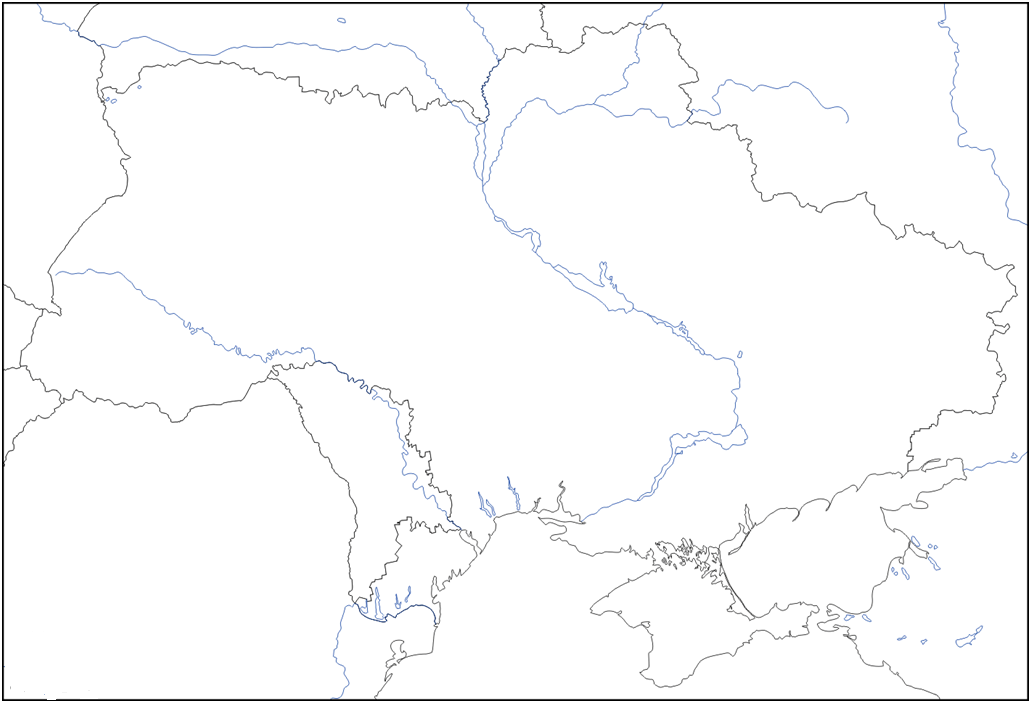 